„Skruzdėliuko“ grupės vaikų užimtumasPirmadienis730-830 – vaikų priėmimas, laisvas vaikų žaidimas840 - 900 – pusryčiai900 – 955  – ugdomoji veikla visai grupei/grupelėmis955 – 1020 – Muzika 1030 – 1140 –  ugdomoji veikla lauke („Konstravimo“ arba „Smėlio“ erdvė)1200 - 1240 – pietūs 1300 - 1500 – poilsio ir ramybės laikas1500 - 1540 – laisvas vaikų žaidimas 1540 - 1600 – vakarienė1600 - 1800 – ugdomoji veikla grupėje arba lauke („Konstravimo“ arba „Smėlio“ erdvė)Antradienis730-830 – vaikų priėmimas, laisvas vaikų žaidimas840 - 900 – pusryčiai900 – 920  – Keramika920 – 1010 – ugdomoji veikla visai grupei 1010 – 1030 – ugdomoji veikla grupelėmis1100 - 1200 –  ugdomoji veikla lauke („Muzikos“ namelis arba „Dirbtuvėlės“)1200 - 1240 – pietūs 1300 - 1500 – poilsio ir ramybės laikas 1500 - 1540 – laisvas vaikų žaidimas 1540 - 1600 – Sportas1600-1620 - vakarienė1620 - 1800 – ugdomoji veikla grupėje arba lauke lauke („Muzikos“ namelis arba „Dirbtuvėlės“)Trečiadienis730-830 – vaikų priėmimas, laisvas vaikų žaidimas840 - 900 – pusryčiai900 – 955  – ugdomoji veikla visai grupei/grupelėmis955 – 1020 – muzika 1030 – 1140 –  ugdomoji veikla lauke („Dažinio“ namelis arba „Smėlio“ erdvė/,,Dirbtuvėlės“)1200 - 1240 – pietūs 1300 - 1500 – poilsio ir ramybės laikas 1500 - 1540 – laisvas vaikų žaidimas 1540 - 1600 – vakarienė1620-1640 -  Šokis1650 - 1800 – ugdomoji veikla grupėje arba lauke („Dažinio“ namelis arba „Smėlio“ erdvė/,,Dirbtuvėlės“)Ketvirtadienis730-830 – vaikų priėmimas, laisvas vaikų žaidimas840 - 900 – pusryčiai900 – 920  – Tapyba920 – 1000 – ugdomoji veikla visai grupei 1000 – 1030 – ugdomoji veikla grupelėmis1100 - 1200 –  ugdomoji veikla lauke (Mašinų aikštelė/,,Sporto F“ arba „Konstravimo“ erdvė)1200 - 1240 – pietūs 1300 - 1500 – poilsio ir ramybės laikas 1500 - 1540 – laisvas vaikų žaidimas 1540 - 1600 – vakarienė1600 - 1800 – ugdomoji veikla grupėje arba lauke (Mašinų aikštelė/,,Sporto F“ arba „Konstravimo“ erdvė)Penktadienis730-830 – vaikų priėmimas, laisvas vaikų žaidimas840 - 900 – pusryčiai900 - 940  – ugdomoji veikla visai grupei940-1010 – Ugdomoji veikla grupelėmis1010-1040 – Atradimų kambarys1040 – 1140 –  ugdomoji veikla lauke („Girinio“ namelis arba „Sporto K“ erdvė)1200 - 1240 – pietūs 1300 - 1500 – poilsio ir ramybės laikas1500 - 1540 – laisvas vaikų žaidimas 1540 - 1600 – vakarienė1600 - 1800 – ugdomoji veikla grupėje arba lauke („Girinio“ namelis arba „Sporto K“ erdvė)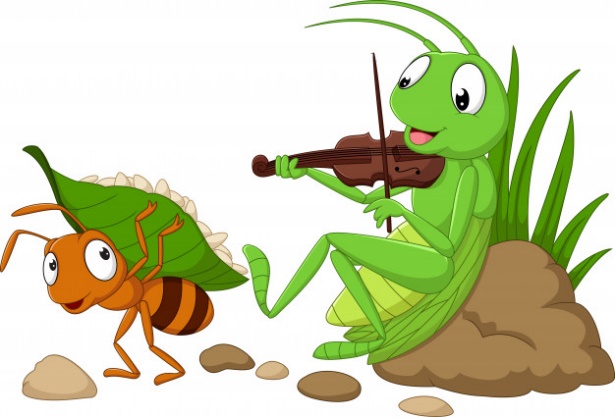 